Publicado en Madrid el 28/03/2019 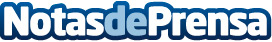 Barceló Illetas Albatros ofrece un plan de bienvenida: el After-Travel MassageEste ritual permite a los huéspedes acabar con las contracturas y el cansancio provocados tras varias horas en el aviónDatos de contacto:Comunicación Barceló Illetas AlbatrosNota de prensa publicada en: https://www.notasdeprensa.es/barcelo-illetas-albatros-ofrece-un-plan-de Categorias: Viaje Sociedad Baleares Entretenimiento http://www.notasdeprensa.es